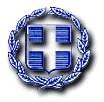 ΠΡΟΣ : Α) Δήμαρχο Ικαρίας κ. Καλαμπόγια Νικόλαο Β) κ.κ. Δημοτικούς Συμβούλους Δήμου ΙκαρίαςΚΑΚΟΓΙΑΝΝΟ Βασίλειο	11. ΛΑΡΔΑ ΚΑΡΙΜΑΛΗ ΒασιλείαΜΠΙΝΙΚΟΥ Μαρία	12. ΚΟΥΝΤΟΥΠΗ ΣτυλιανόΡΟΥΣΤΑ Κωνσταντίνο	13. ΚΑΛΟΓΕΡΗ ΓεώργιοΤΣΑΝΤΕ Φίλιππο	14.ΚΑΡΟΥΤΣΟ ΦανούριοΤΣΑΓΚΑ Δέσποινα	.	15. ΚΟΧΥΛΑ ΣωτήριοΡΑΠΤΗ Φώτιο	16. ΓΑΓΛΙΑ ΗλίαΚΑΛΑΜΑΡΑ Νικόλαο	17. ΠΕΡΡΗ ΚωνσταντίνοΠΟΛΙΤΗ Σωτήριο	18. ΧΟΥΤΡΑ ΠαναγιώτηΛΑΡΔΑ Νικόλαο	19. ΣΤΑΜΟΥΛΟ ΝικόλαοΤΕΣΚΟ Σπυρίδωνα	20. ΚΟΧΙΛΑ ΕλευθέριοΓ) κ.κ Προέδρους Δημοτικών και Τοπικών Κοινοτήτων Ικαρίας ΚΟΙΝ: Προϊστάμενους Υπηρεσιών Δήμου ΙκαρίαςΘΕΜΑ: Πρόσκληση σύγκλησης 7ης τακτικής συνεδρίασης Δημοτικού Συμβουλίου 2021(Σύμφωνα με τις διατάξεις του άρθρου 74 του N. 4555/2018 σε αντικατάσταση του άρθρου 67 Ν.3852/2010).Παρακαλούμε όπως λάβετε μέρος στη 7η τακτική συνεδρίαση του Δημοτικού Συμβουλίου, που θα διεξαχθεί με τηλεδιάσκεψη, στις 30 Ιουνίου 2021, ημέρα Τετάρτη και ώρα 19:00, για συζήτηση και λήψη απόφασης στα παρακάτω θέματα:Παραλαβή ΣΑΝ ΙκαρίαςΓνωμοδότηση  περί ίδρυσης Τμημάτων Ένταξης Πρωτοβάθμιας Εκπαίδευσης Σάμου στο Δήμο Ικαρίας Γνωμοδότηση  περί ίδρυσης Τμημάτων Ένταξης Δευτεροβάθμιας Εκπαίδευσης Σάμου στο Δήμο ΙκαρίαςΈγκριση σχεδίου δανειακής σύμβασης με το Ταμείο Παρακαταθηκών & Δανείων για το έργο ύδρευση Καραβοστάμου και εξουσιοδότηση Δημάρχου για την υπογραφή του Λήψη απόφασης για ανάρτηση προς διαβούλευση, Σχέδιο που αφορά κανονισμό  λειτουργίας Μουσείου Αγίου ΚηρύκουΣυζήτηση και λήψη απόφασης για γνωμοδότηση σχετικά με αδεία χρήσης νερού από τη ΔΕΗ του φράγματος Πεζίου. Συζήτηση και λήψη απόφασης για  τη συμμετοχή του Δήμου Ικαρίας στο Δίκτυο Αειφόρων Νήσων ΔΑΦΝΗΣυζήτηση και λήψη απόφασης για παραχώρησης χρήσης, του δημοτικού ακινήτου, που βρίσκεται στην περιοχή Κοσοικιών ΤΚ Δάφνης, εκτάσεως 9.733,51 τ.μ., στο ερασιτεχνικό αθλητικό σωματείο με την επωνυμία «ΠΑΝΙΚΑΡΙΑΚΟΣ ΑΘΛΗΤΙΚΟΣ ΣΥΛΛΟΓΟΣ» προκειμένου για τη δημιουργία Δημοτικού Σταδίου Στίβου.Συζήτηση και λήψη απόφασης για εγκατάσταση μηχανημάτων μέτρησης στάθμης νερού.Ο ΠΡΟΕΔΡΟΣ ΤΟΥ ΔΗΜΟΤΙΚΟΥ ΣΥΜΒΟΥΛΙΟΥΚΑΡΑΓΙΑΝΝΑΚΗΣ ΠΑΝΑΓΙΩΤΗΣΕΛΛΗΝΙΚΗ ΔΗΜΟΚΡΑΤΙΑ ΝΟΜΟΣ ΣΑΜΟΥ ΔΗΜΟΣ ΙΚΑΡΙΑΣΆγιος Κήρυκος: 25-6-2021Αρ. Πρωτ: 3855Γραφείο Προέδρου Δ.ΣΔ/ΝΣΗ: Άγιος Κήρυκος Ικαρία - Τ.Κ.83300Τηλ. : 2275350420Fax:	2275023538Email: gram@ikaria.gov.grΠΡΟΣΚΛΗΣΗ